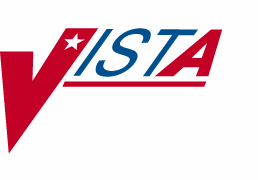 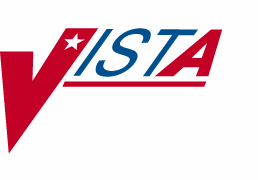 SURGERYUSER MANUALVersion 3.0July 1993(Revised November 2007)Department of Veterans Affairs Veterans Health Information Technology Revision History	Each time this manual is updated, the Title Page lists the new revised date and this page describes the changes. If the Revised Pages column lists “All,” replace the existing manual with the reissued manual. If the Revised Pages column lists individual entries (e.g., 25, 32), either update the existing manual with the Change Pages Document or print the entire new manual.November 2007	Surgery V. 3.0 User Manual	i SR*3*164ii	Surgery V. 3.0 User Manual	April 2004Resource Data (Enter/Edit)[SROA CARDIAC RESOURCE]The nurse reviewer uses the Resource Data (Enter/Edit) option to enter, edit, or review risk assessment and cardiac patient demographic information such as hospital admission, discharge dates, and other information related to the surgical episode.Example: Resource Data (Enter/Edit)November 2007	Surgery V. 3.0 User Manual	479SR*3*164The Surgery software performs data checks on the following fields:The Date/Time Patient Extubated field should be later than the Time Patient Out OR field, and earlier than the Date/Time Discharged from ICU field.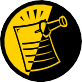 The Date/Time Discharged from ICU field should be later than the Date/Time Patient Extubated field, and equal to or earlier than the Hospital Discharge Date field.If the date entered does not conform to the specifications, then the Surgery software displays a warning at the bottom of the screen.479a	Surgery V. 3.0 User Manual	November 2007 SR*3*164SURPATIENT,NINE 000-34-5555================================================================================OPERATIVE DATACardiac surgical procedures with or without cardiopulmonary bypassCABG distal anastomoses:		Bridge to transplant/Device: NO Number with Vein:	2     TMR:	NO Number with IMA:	2  Maze procedure:  NO MAZE PERFORMED  Number with Radial Artery:     0     ASD repair:	NONumber with Other Artery:      0     VSD repair:	NONumber with Other Conduit:     0      Myectomy for IHSS:	NOAortic Valve Replacement:        NO    Myxoma resection:	NO Mitral Valve Replacement:        NO     Other tumor resection:	NO Tricuspid Valve Replacement:     NO    Cardiac transplant:	NO Valve Repair:	NONE   Great Vessel Repair:	NO LV Aneurysmectomy:	NO    Endovascular Repair:	NOOther Cardiac procedure(s):      YES* Other Cardiac procedures (Specify): OTHER CT PROCEDURE #1, OTHER CT PROCEDURE #2, OTHER CT PROCIndicate other cardiac procedures only if done with cardiopulmonary bypass Foreign body removal:	YESPericardiectomy:	YESOther Operative Data detailsTotal CPB Time:	85 min	Total Ischemic Time: 60 min Incision Type:		FULL STERNOTOMYConversion Off Pump to CPB: N/A (began on-pump/ stayed on-pump)OUTCOMESOperative Death: NO	Date of Death:Perioperative (30 day) Occurrences:Perioperative MI:	NO	Repeat cardiac Surg procedure: YESEndocarditis:	NO	Tracheostomy:	YES Renal Failure Requiring Dialysis: NO	Ventilator supp within 30 days: YES Mediastinitis:	YES	Stroke/CVA:	NO Cardiac Arrest Requiring CPR:	YES	Coma > or = 24 Hours:	NO Reoperation for Bleeding:	NO	New Mech Circulatory Support:	YES On ventilator > or = 48 hr:	NORESOURCE DATAHospital Admission Date:	06/30/06 06:05Hospital Discharge Date:	07/10/06 08:50Time Patient In OR:	07/10/06 10:00Time Patient Out OR:	07/10/06 12:30Date and Time Patient Extubated:	07/10/06 13:13 Date and Time Patient Discharged from ICU: 07/10/06 08:00 Patient is Homeless:	NSCardiac Surg Performed at Non-VA Facility:	UNKNOWN CT Surgery Consult Date:	06/29/06Resource Data Comments: Indicate other cardiac procedures only if done with cardiopulmonary bypass================================================================================SOCIOECONOMIC, ETHNICITY, AND RACEEmployment Status Preoperatively:	SELF EMPLOYED Ethnicity:	NOT HISPANIC OR LATINORace Category(ies):	AMERICAN INDIAN OR ALASKA NATIVE, NATIVE HAWAIIAN OR OTHER PACIFIC ISLANDER, WHITEDETAILED DISCHARGE INFORMATIONDischarge ICD-9 Codes: 414.01 V70.7 433.10 285.1 412. 307.9 427.31Type of Disposition: TRANSFERPlace of Disposition: HOME-BASED PRIMARY CARE (HBPC) Primary care or referral VAMC identification code: 526 Follow-up VAMC identification code: 526*** End of report for SURPATIENT,NINE 000-34-5555 assessment #238 ***November 2007	Surgery V. 3.0 User Manual	486a SR*3*164(This page included for two-sided copying.)486b	Surgery V. 3.0 User Manual	April 2004DateRevised PagesPatch NumberDescription11/07479-479a, 486aSR*3*164Updated the Resource Data Enter/Edit and the Print a Surgery Risk Assessment options to reflect the new cardiac field for CT Surgery Consult Date.REDACTED09/07125, 371, 375, 382SR*3*163Updated the Service Classification section regarding environmental indicators, unrelated to this patch.Updated the Quarterly Report to reflect updates to the numbers and names of specific specialties in the NATIONAL SURGICAL SPECIALTY file.REDACTED06/0735, 210, 212bSR*3*159Updated screens to reflect change of the environmental indicator “Environmental Contaminant” to “SWAC” (e.g., Southwest Asia).REDACTED06/07176-180, 180a, 184c-d,327c-d, 372, 375-376,446, 449-450, 452-453,455-456, 458, 461, 468,470, 472, 479-479a,482-484, 486a, 489,491, 493, 495, 497, 499,501, 502a-d, 504-506,509-512, 519SR*3*160Updated the data entry options for the non-cardiac and cardiac risk management sections; these options have been changed to match the software. For more details, see the Surgery NSQIP-CICSP Enhancements 2007 Release Notes.Updated data entry screens to match software; changes are unrelated to this patch.REDACTED11/0610-12, 14, 21-22, 139-141, 145-150, 152, 219,438SR*3*157Updated data entry options to display new fields for collecting sterility information for the Prosthesis Installed field; updated the Nurse Intraoperative Report section with these required new fields. For more details, see the Surgery-Tracking Prosthesis Items Release Notes.Updated data entry screens to match software; changes are unrelated to this patch.REDACTEDDateRevised PagesPatch NumberDescription08/066-9, 14, 109-112, 122-124, 141-149, 151-152,176, 178-180, 180a-b,181-184, 184a-d, 185-186, 218-219, 326-327,327a-d, 328-329, 373,377, 449-450, 452-456,459, 461-462, 467-468,468b, 469-470, 470a,473-474, 474a-474b,475, 477, 481-486,486a-b, 489-502, 502a-b, 503-504, 509-512SR*3*153Updated the data entry options for the non-cardiac and cardiac risk management sections; these options have been changed to match the software.Updated data entry options to incorporate renamed/new Hair Removal documentation fields. Updated the Nurse Intraoperative Report and Quarterly Report to include these fields.For more details, see the Surgery NSQIP/CICSP Enhancements 2006 Release Notes.REDACTED06/0628-32, 40-50, 64-80,101-102SR*3*144Updated options to reflect new required fields (Attending Surgeon and Principal Preoperative Diagnosis) for creating a surgery case.REDACTED06/06vi, 34-35, 125, 210, 212b, 522a-bSR*3*152Updated Service Classification screen example to display new PROJ 112/SHAD prompt.This patch will prevent the PRIN PRE-OP ICD DIAGNOSIS CODE field of the Surgery file from being sent to the Patient Care Encounter (PCE) package.Added the new Alert Coder Regarding Coding Issuesoption to the Surgery Risk Assessment Menu option.REDACTED04/06445, 464a-b, 465,480a-bSR*3*146Added the new Alert Coder Regarding Coding Issuesoption to the Assessing Surgical Risk chapter.REDACTEDSURPATIENT,TEN (000-12-3456)	Case #49413OCT 18,2007	CABG X3 USING LSVG TO OMB,LV EXT. OF RCA,LIMA TO LAD1. Hospital Admission Date:	OCT 16, 2007@08:002. Hospital Discharge Date:	OCT 30, 2007@08:003. Cardiac Catheterization Date:	OCT 17, 20074. Time Patient In OR:	OCT 18, 2007@07:305. Time Patient Out OR:	OCT 18, 2007@08:056. Date/Time Patient Extubated:	OCT 18, 2007@14:307. Date/Time Discharged from ICU:8. Homeless:	NO9. Surg Performed at Non-VA Facility: NO10. Resource Data Comments:11. Employment Status Preoperatively:	SELF EMPLOYED12. CT Surgery Consult Date:	OCT 17, 2007Select number of item to edit: 11SURPATIENT,TEN (000-12-3456)	Case #49413OCT 18,2007	CABG X3 USING LSVG TO OMB,LV EXT. OF RCA,LIMA TO LADHospital Admission Date:	OCT 16, 2007@08:00Hospital Discharge Date:	OCT 30, 2007@08:00Cardiac Catheterization Date:	OCT 17, 2007Time Patient In OR:	OCT 18, 2007@07:30Time Patient Out OR:	OCT 18, 2007@08:05Date/Time Patient Extubated:	OCT 18, 2007@14:30Date/Time Discharged from ICU:Homeless:	NOSurg Performed at Non-VA Facility: NOResource Data Comments:Employment Status Preoperatively:	NOT EMPLOYEDCT Surgery Consult Date:	OCT 17, 2007Select number of item to edit: